Furniture/Equipment Disposition RequestRequest Date __		Indicate Type of Request             TRANSFER              DISPOSAL             SALVAGE Staff Reassignment														     	             				From Staff Assignment                    			To Staff Assignment Location Reassignment																                                	From Location (Building-Room)      		 To Location (Building-Room)  Authorized Signatures   																			Releasing Property Contact 	Date                  	Receiving Property Contact     	 DateReleasing Bureau Director    	 Date                  	Receiving Bureau Director		DateStaff Signatures																				Releasing staff 		 	Date		Receiving staff 			Date					Indicate/forward to appropriate MDE Asset Management Office.					     , Suite 130           MSA, MSB-MSD, Admin,  Kenya Gardner					Kenya GardnerAsset Management Signature																	 	Property Officer		                                  Confirmation at completion of disposition.	DescriptionManufacture/BrandModelAsset NumberSerial Number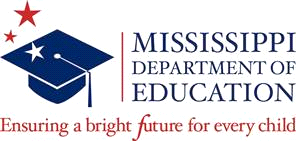 